Intelligent translator user manual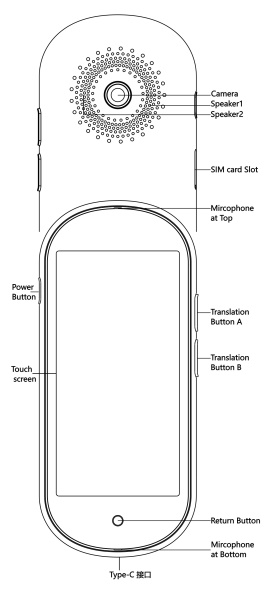 Key function introduction：Power button: short press to lock screen / unlock screen, long press to power on / offA, B Button: under the main interface press A/B enter into the voice recognition modeReturn button: return to the previous page Microphone: pickup into databaseUSB port: chargingQuick guide：Preparation before useBefore using the equipment, please check the accessories in the package are complete: one translator, one charging line, one instruction manual, one qualification certificate and one after-sales service card.This device supports wireless wifi /SIM card mobile data network. Please ensure to use it with network. If there is no network, you can use the offline translation function.WIFI Wireless networkAfter the boot up of the device completed, the wireless network can be configured through the following steps:Launch "Settings" and enter "WIFI" submenu. Toggle on the switch.Select the desirable wireless name (SSID) and input the correct password if there is.Click "Confirm" to connect  SIM card mobile networkTurn on the device and insert a valid SIM card, go into the menu "Settings"-"Mobile Network" to configure the mobile data network, then connect to the mobile data network.Install SIM cardUse card removal pin to remove the card tray from the card slot from the side of the device,Insert the card tray into the card slot (the SIM card chip faces the screen)ChargingWhen the device is in low-power state, the battery icon on the Status Bar will turn into an obvious low-power state as well. During the low-power state, some function of the device may not work properly. When the battery state is below the threshold, the device will automatically shut down to protect the data. To boot up again require sufficient charging.When charging the device in the off state, the screen will display a large battery charging sign, a battery percentage icon and an indicator light  for about 8-10 seconds;When charging the device in the power on state, the battery icon in the upper right corner of the screen has "lightning" and green progress bar signs and indicator light prompts;After charging, the icon of full load battery capacity will be displayed;Power on and offPower On:Long press the Power Button till the screen is on. The initialization of the device may spend some time, please wait a while.Power off:Long press the Power Button till a dialog prompted, select "Power off" to power of the device.Wake up and sleepManually:Sleep the device by short pressing on the Power Button. Wake up the device by short pressing the Power Button.Auto close screen:Automatically:Sleep when there were no operations on the device for a period of time.Short press the on / off button to wake up.HomepageThe homepage of the device is the main function entrance of the device, with 7 core functions: translation, recording, Input translation, mutual translation, setting, photo translation, More; click to enter the corresponding function page;status barSome status information about the device is displayed at the top of the device screen,Such as:mobile network status ,WiFi network status, Bluetooth, battery statusFunctions：Online translation / offline translation：There are two translation mode: online translation and offline translation, which will switch automatically according to the current state of the translator;Online translation currently supports real-time translation between languages in 108 countries and regions (which will change with the version update);Offline translation currently support Chinese, English, Korean, Japanese etc(which will change with the version update). The offline translation will automatically switched when there is no network.Click the language button at the top of the Translate page to enter the language selection page.Click to choose the source language / target language as needed.Speech recognition：Long press the A/B Button on the device to trigger the Speech- Recognition mode.After releasing the A/B Button, the speech will be automatically recognized and translated to the specified target language. If voice broadcast is enabled in Settings, the result will be spoken out afterwards.The list presents previous voice translation result. Scroll to review if the records are too many.Favorites：Click the heart icon at the end of translation result to collect successfully;Click the "Favorites" in main menu which you can review all the favoritesShort click on any record will use voice broadcast to speak out the translation result, long click to delete the favorite.Note: Currently the maximum collection capacity is 50.Recording translation：Language selection:The recording function currently supports recognition of the 3 main languages (mandarin, English, Cantonese), and supports translation between languages from 108 countries (regions)(the coverage scope may change after the software update).Click the the top right icon to enter the language selection page. Click to choose the source language \ target language as needed.Recording recognition:In the Recording Page, click the 'microphone' icon at the bottomto start recording.Automatically identify the source language in the process of recording and display it on the page.Click the ‘Language Switch’ icon at the top right to view the original / translated text.Recording function support maximum of 1-hour recording.Saving recording results:During the recording process, click the stop sign directly will pop up the confirmation box of saving operation;Click "OK" to stop and automatically save the recording file. Click the icon at the top right to view the list of saved recording filePhoto translation：Language selection:The translator currently supports photo translation in 44 languages, including Chinese, English,French, German, Japanese, Russian and Spanish etc.Click the language button at the top of the photo translation interface to enter the language selection list;Click the required source language / target language option; Photo translation:Click on the screen to focus on the text to be translated; Then click the Photo button at the bottom of the screen; Display translation results after recognition;Group mutual Translation Join into group chatting:Create a multi-person chat. (Applicable only if the device did not join any existing one yet)Click the "Create" icon on the Multi-person Chat page.Input the Chat ID of the target device that need to chat with, then click "Confirm".Click the "Done" button to complete the creation.Invite to join group chatIn the Multi-person Chat page, click the button at top right and select "Add member" options.Input the Chat ID of the target device that need to join, then click "Confirm".Click "OK" to complete the invitation.Speech recognition：Speech recognition:Long press on the A/B Buttons to enter speech-recognition mode Speak in the language that you set in the system as inputRelease the A/B Buttons to send automaticallyThe received message will be automatically translated into the language set in the system.For example: users in Thailand can set the language as Thai, speak Thai when recognizing, and the received messages will be automatically translated into Thai;Member management：In the Multi-person Chat page, click the button at top right and select "Member management" options.Click "Leave conference" to quit the group.Click the delete button next to each member to exclude the specific member.Language selection:：Click the button at top right of the Multi-person Chat page and select "Select language" options.Set the language according to the actual needs.Advanced settings:Click the button at top right corner to select advanced settings;You can choose to turn on or off the automatic message broadcast function;AI assistantNote: This function is only available when the system language set as Chinese.Speech recognition:Long press the translation A/B button on the device to enter the voice recognition state;Say what you need to talk or ask;Release button enter to automatic speech recognition and analysis;Q & A content:The content of Q & A type is mainly to have dialogue and Q & A with AI assistant.Main types: weather, asking AI name, emotion, poem explanation,today's oil price, brain turning, today in history, unit conversion, city query, calculation, encyclopedia, word explanation, recipe, zodiac, etc.How is the weather today? What's your name?Task based content playback:Task based content playback is to ask AI assistant to play corresponding tasksMain types: news, story, drama, funny story, storytelling, celebrity speech, robot broadcast information, etc.Give me a speechSetting：Volume: adjust the volume by adjusting the sound progress bar; Brightness: the screen brightness can be adjusted by adjusting the brightness progress bar;WiFi settings: configure the WiFi network of the device;MIFI settings: configure the device's SIM card hotspot sharing;.Bluetooth: can be connected with Bluetooth headset and Bluetooth speaker;Sleep: The device will sleep when there are no operations for either 30s, 1 minute, 3 minutes, or never sleep.System language: 13 system languages Chinese, English, French, Korean and German etcDate & Time: automatic mode and manual mode are available to choose.Mode: you can choose either automatic broadcast or manual broadcast mode. When you choose the manual mode, the translation results will need to be manually clicked to broadcast.Note: the above settings are invalid for the translation history results, only for the next translation results.Mobile network: When a valid SIM card is inserted, it is available for operations such as mobile data network on & off, data roaming on & off, and APN settings;Reset: reset the device to its factory state (delete all user data on the device, and this cannot be undone,please be careful when deleting all user data on the device)Firmware upgrade: check information of the existing version and new version.Storage space: view storage space information;Offline package management: Download offline translation package management;About: check the serial number, version number and model information of the current equipment;智能翻译机说明书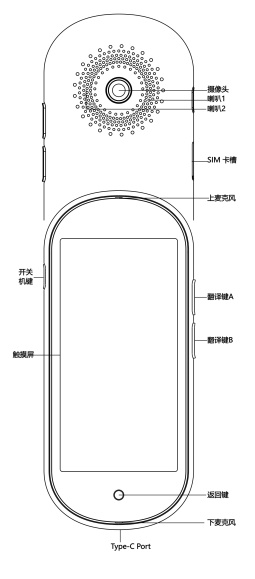 按键功能介绍：开关机键：短按锁屏\唤醒屏幕，长按关机\开机 翻译 A、B 键：主界面按下进入语音识别状态.返回键：返回到上一级页面麦克风：拾音入数据库USB 插口：充电快速操作指南：使用前的工作准备使用本设备前，请先检查包装里的配件是否齐全： 翻译机一台，充电线一条，使用说明书一份，合格 证一张，售后服务卡一张。本设备支持无线wifi网络/SIM卡移动数据网络的联网方式。请您尽量确保在有网络的环境下使用，如果没有网络也可以使用离线翻译功能。WIFI无线网络环境需要在设备开机后，连接无线网络通过菜单“设置”——WIFI 进行无线网络的配置， 在设置页面打开无线网络开关后，选择需要连接的 无线网络，输入正确的密码进行连接SIM卡移动网络环境需要在设备开机后并且已插入有效SIM卡，连接移动数据网络通过菜单“设置”—“移动网络” 进行移动数据网络的配置安装SIM卡（使用移动网络时的必要条件）使用取卡针等工具从设备侧面将卡托从卡槽中取出，将卡托插入卡槽中（SIM卡晶片面朝屏)设备充电当电池电量低时，屏幕顶部状态栏电量图标变更显 示为电量不足的图标。在电量不足的状态下，可能 无法使用设备的部分功能。当电池电量低于设置阈 值时设备自动 关机，此时需要给设备充电才能继续 使用关机状态下给设备充电时，约 8-10 秒屏幕会显示较 大的电池充电标志和电量百分比图标及指示灯提示；开机状态下给设备充电时，屏幕右上角电池图标有 “闪电”和绿色进度条标志及指示灯提示； 充电完成后显示满载电池电量图标提示；开机和关机开机：长按设备左侧开关机源键，直至屏幕显示开 机画面；设备初始化需要一定的时间，请耐心等待； 关机：长按设备左侧电源键，弹出对话框，点选 “关机”选项即可关闭设备；开启和关闭屏幕手动关闭或开启屏幕亮屏时短按左侧开关机源键即可关闭屏幕； 灭屏时短按左侧开关机键即可点亮屏幕； 自动关闭屏幕：在系统默认的待机时间内对设备无任何操作，设备 将自动关闭屏幕，短按开关机键即可点亮屏幕。主屏幕设备的主屏幕为该设备的主要功能入口，共有 7 个 操作选择：翻译、录音、输入翻译、互译、设置、拍 照翻译 、更多；点击后进入相应的功能页面；状态栏设备屏幕顶部显示有关设备的一些状态信息，如：SIM卡及移动网络状态、WIFI 网络状态、蓝牙、电量；主要功能介绍：在线翻译/离线翻译：翻译功能有两种状态：在线翻译和离线翻译，会根 据翻译机当前状态进行自动切换；在线翻译目前支持 108 个国家及地区语言间的实时 翻译（随着版本更新会有变化）；离线翻译目前支持中英日韩等离线 翻译（随着版本更新会有变化），当翻译机处于离 线状态，翻译自动切换成离线翻译； 翻译首页或翻译界面点击语言按钮进入语言选择列 表；点选所需要的源语言\目标语言选项即可；语音识别：长按设备上的翻译 A 键或翻译 B 键进入语音识别状 态； 松开翻译键语音自动识别解析，同时自动翻译成所 设置的目标语言并语音播报； 列表显示出语音翻译的文本记录，翻译记录过多时 上下滑动页面可查看翻译记录；收藏：在翻译结果末端点击心形图标收藏成功； 在主界面选择收藏进入收藏页面可以查看收藏的记 录； 收藏页面短按收藏记录可以语音播报，长按则可以 选择取消收藏；注：目前支持上限 50 条的翻译结果收藏录音翻译：语言选择：录音功能支持 3 种（普通话、粤语、英语）主流语言的录音识别，支持翻译语言为 108 种（随着版本 更新可能会有变化）； 录音界面点击顶面部语言进入语言选择列表； 点选所需要的源语言\目标语言选项即可； 录音识别： 点击录音界面正下方的语音图标开始录音； 录音过程中自动识别设置的源语言，并在页面上显 示； 点击右上角语言切换图标可以查看原文\译文录音内 容，可支持 1 小时录音时长；录音结果保存：录音过程中点击正下方停止标志，弹出保存操作确认框； 点击确认后自动保存录音文件；点击右上角按钮，进入录音列表可以查看保存的录 音文件；拍照翻译：语言选择：翻译机目前支持中英法德日俄西班牙等 44 种语言拍 照翻译； 拍照翻译界面顶部点击语言按钮进入语言选择列表； 点选所需要的源语言\目标语言选项即可； 拍照翻译： 对着需要翻译的图文点击屏幕进行对焦； 再点击屏幕下方的拍照按钮；识别后显示翻译结果；互译 	加入多人互聊： 主动创建多人互聊；（前提条件：设备未加入任何 互聊）点击屏幕正下方的创建按钮； 在添加成员对话框中输入需要邀请的设备 ID 和备注， 点击完成；好友邀请加入多人互聊 点击右上角按钮，选择添加成员； 输入需要邀请的设备互译 ID 和备注，点击完成；语音识别：长按翻译 A 键或翻译 B 键进入语音识别状态； 根据系统设置的语言进行语音输入； 松手后系统自动将识别后的内容输入输入框中； 接收到的消息自动翻译为所设置的语言； 例：泰国地区使用者可设置语言为泰语，识别时说泰语即可，接收的消息会自动翻译成泰语；成员管理： 点击右上角按钮，选择成员管理选项； 点击退出互译，可以退出多人互译； 点击成员列表右侧的删除按钮可以删除该成员；语言选择： 点击右上角按钮，选择语言选择选项； 用户根据实际需要设置语言； 高级设置：点击右上角按钮，选择高级设置； 可以选择开启 or 关闭消息自动播报功能；AI 助手注：仅在系统语言为中文时可用此功能。语音识别：长按设备上的翻译 A 键或翻译 B 键进入语音识别状 态；说出需要对话或者问答的内容； 松手后语音自动识别解析；问答型内容：问答型的内容主要是和 AI 助手进行对话问答。 主要的类型：天气、问 AI 姓名、情绪、诗词解释、 今日油价、脑筋直转弯、历史上的今天、单元换算、 城市查询、计算、百科、词语解释、菜谱、生肖运 势等。例：今天天气怎么样？ 你叫什么字？任务型内容播放：任务型内容播放是叫 AI 助手播放相应的任务 主要的类型：新闻、故事、戏曲、搞笑段子、评书、名人演讲、机器人播资讯等。 例：给我来个演说设置：声音：可通过调节声音进度条调节声音大小； 亮度：可通过调节亮度进度条调节屏幕亮度； WIFI 设置：配置设备的 WIFI 网络； MIFI 设置：配置设备的 SIM卡热点分享； 蓝牙：可以跟蓝牙耳机及蓝牙音箱连接使用；休眠：可以选择 30s、1 分钟、3 分钟、永不灭屏的4 种方式；系统语言：支持设置中英日法韩德等 13 种系统语言； 时间和日期：提供自动设置和手动设置两种方式； 播报模式：可供选择自动播报和手动播报模式，选 择手动播报模式时翻译结果则需要手动点击才能语 音播报； 注：以上设置对翻译历史结果无效，只针对下一次 的翻译结果生效 移动网络：当插入有效SIM卡时，此菜单可用，可进行移动数据网络的开与关、数据漫游的开与关、APN设置等操作； 恢复出厂设置：将设备恢复到原始状态；（删除设 备上的用户所有数据，请谨慎此操作）系统更新：检查版本信息和更新固件版本； 存储空间：查看存储空间信息； 离线包管理：下载离线翻译包管理； 关于：查看当前设备的序列号、版本号、型号信息；